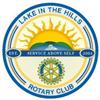 Rotary Club of Lake in the Hills, IllinoisScholarship Application 2022-23P.O. Box 7386 • Algonquin, IL  60102Name:		Address:	City:___________________________________________ State:______Zip:	Phone Number:_________________________Email:	Current Member of InterAct: ❑ Yes   ❑ No    How many years active: 	Intended Course of Study:	Intended School, College, University:	Start Date:  (When Will You Begin Your Studies)	Estimated Cost of Annual Tuition:  (Including room/board)	How Much Funding Has Your Institution Offered You?	Has Any Financial Support Been Committed to You?	How Do You Plan to Finance Your Education?	How Did You Find Out About This Scholarship? (Check all that apply) High School Counselor	 Internet Word of Mouth Newspaper Other (specify in the space below):The following questions must be answered in essay style.All answers must be typed, double spaced and limited to 1000 words per question.Each question should be answered on its own sheet of paper and collated in the order the questions are presented.You may only place your name and question number in the upper right corner of each page.  Please do not put your name within the essays themselves.Question 1Give a general overview of your time and involvement in school related activities (such as clubs, sports, etc) and/or your time and involvement in activities outside school (such as volunteer, employment/internships and community service organizations) in which you have been an active participant.  Choose the key activities for which you feel the most passionate, and how you made a difference to that organization/employer/activity. Question 2What degree/course of study do you plan to pursue and why you have chosen this degree and course of study and how you believe it will benefit other in your community?Question 3Lake in the Hills Rotary Club Four Way Test all that we think, say or do.  The test is:  1. Is it the truth? 2. Is it fair to all concerned? 3. Will it build goodwill and better friendships? and 4. Will it be beneficial to all concerned?   Please take each one on its own merits and describe how you can use this Four Way Test, not only in your academic career but as a citizen of the Earth.Please ensure your submission packet is complete!Checklist for submission Completed application Essays Signed letters of recommendation Placement test transcripts (if applicable) Educational transcripts – Please check one of the following: Copy of transcripts from my most recent school are attached (unofficial copies will be accepted) A transcript from my most recent school is being sent directly from the school and will arrive no later than March 31, 2023.AttestationI affirm that this application, including all written essay materials is my own work (or formally cited from other sources) and the information contained herein is true and accurate to the best of my knowledge and belief.I understand that this application will be available only to qualified people who need to see it in the course of their duties.I affirm that I will precisely follow all directions, guidelines and rules listed on this application form.I agree to provide a testimonial, either in writing and/or by video during the first year of my secondary education studies, regarding the benefit of the scholarship award toward furthering my studies if requested.Applicant Signature ____________________________________________Date 	